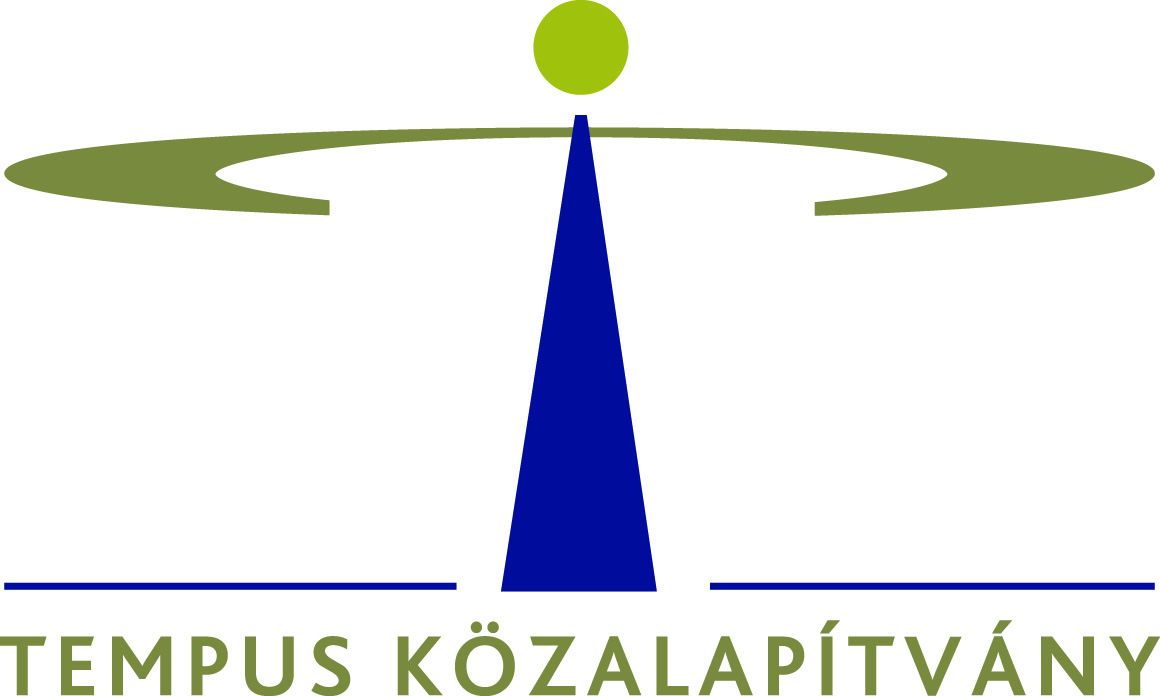 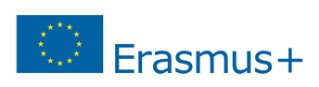 Pályázati űrlapFogyatékossággal élő vagy tartósan beteg Erasmus+ oktatók és nem oktatói személyzet kiegészítő támogatása (2015/2016-os tanév)Személyes adatokErasmus+ ösztöndíjjal kapcsolatos adatokKiegészítő támogatás igényléseA betegség vagy fogyatékosság ismertetéseKérjük, sorolja fel tételesen, hogy milyen költségtípusokra (pl. kísérő személy költségei, előre nem beszerezhető gyógyszerek, stb.) mekkora összegű támogatást igényel. Kérjük, tartsa szem előtt, hogy a megítélt támogatás felhasználásáról tételesen, számlákkal kell elszámolnia. Az alábbi táblázatban a teljes időtartamra igényelt (összes hónap) összegeket kérjük feltüntetni.Csak olyan többletköltségekre kérjen támogatást, amelyek szorosan kapcsolódnak a betegségéhez, és elsősorban a külföldi tartózkodás miatt merülnek fel!(A táblázat további sorokkal bővíthető, ha kell.)A fentebb felsorolt tételek hogyan kapcsolódnak a betegséghez? Kérjük, indokolja. Indoklásában külön térjen ki arra, hogy a külföldi tartózkodáshoz miként kapcsolható a kiegészítő támogatás kérelem.Kötelező melléklet:három hónapnál nem régebbi kórtörténeti összefoglaló, amely tartalmazza a kórelőzményt, az eddigi diagnosztikus vizsgálatokat, kezeléseket, eredményeketigazolás az elnyert Erasmus+ támogatásról (az igazoláson a kiutazás időtartamának is szerepelnie kell)	A pályázó neve (teljes hivatalos név)Állandó lakcímPostai levelezési címTelefonszámE-mail címKüldő intézmény neveKüldő intézmény Erasmus kódja (max. 12 karakter)HU Fogadó intézmény neveFogadó intézmény Erasmus kódja (max. 12 karakter)/amennyiben releváns/Erasmus+ tanulmányút időtartama (nap)Erasmus tanulmányútkezdete és végeTevékenység, költségtípusIgényelt támogatás (EUR)1.2.3.4.Összesen